Załącznik nr 1do Regulaminu VII OgólnopolskiegoSpływu „na BeleCzym”…………………………………………………..(imię i nazwisko zgłaszającego)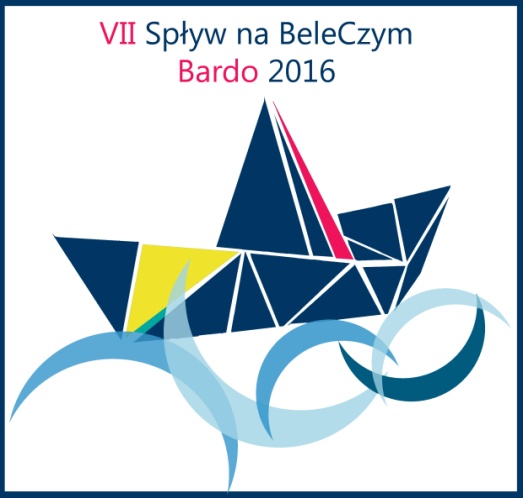 …………………………………………………..(dokładny adres)…………………………………………………..(nr telefonu)…………………………………………………...(e-mail)KARTA UCZESTNICTWA W IV OGÓLNOPOLSKIM SPŁYWIE „NA BELECZYM”W DNIU 25.06.2016 W BARDZIE1. NAZWA PŁYWADŁA: ……………………………………………………………………………………….................................2. OTRZYMANY NUMER STARTOWY:…………………………………………………………………………………………………….3. KAPITAN PŁYWADŁA:………………………………………………………………………………………………………………………..4. SKŁAD ZAŁOGI: ……………………………………………………………………………………………………………………………………………………………………………………………………………………………………………………………………………………………….5.TELEFON KONTAKTOWY:………………………..…………………………………………………………………………………………Oświadczam, iż zapoznałem się z regulaminem i akceptuję wszystkie jego postanowienia.Wyrażam zgodę na przetwarzanie danych osobowych przez Organizatora na potrzeby konkursu.………………………….Podpis zgłaszającego